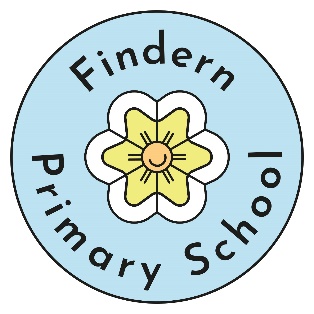 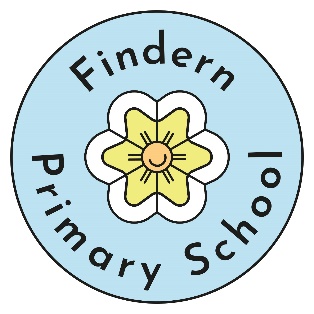 Findern Primary School
Buckford Lane, Findern, Derby   DE65 6ARTelephone/Fax:  01283 702150Website: www.findern.derbyshire.sch.uk  Email: info@findern.derbyshire.sch.uk Person Specification – Class teacherWhen completing your supporting statement, you should address each of the selection criteria listed below with clear evidence of success.DescriptionShortlistingSafeguardingSafeguardingCurrent DBS checkEssentialPositive referencesEssentialAwareness of and commitment to safeguarding and promoting the welfare of children.EssentialQualifications and ExperienceQualifications and ExperienceQualified Teacher StatusEssentialEvidence of continuing and recent professional development to the postEssentialEvidence of excellent teachingEssentialEvidence of excellent teaching in EYFS, resulting in a positive impact on end of yearoutcomesEssentialKnowledge & UnderstandingKnowledge & UnderstandingGood understanding of effective teaching and learning strategies, particularly inrelation to accelerating progress of children.EssentialAbility to adapt teaching to meet the needs of childrenEssentialGood understanding of how children learnEssentialA strong commitment to inclusion with high expectations for all learners.EssentialGood understanding and use of assessment and data analysis to impact on achievement.EssentialGood understanding of effective techniques for managing and promoting positivebehaviour.EssentialKnowledge and experience of up to date developments in IT for teaching and learning.EssentialA good understanding of the requirements of transition between year groups.DesirableCharacteristics and CompetenciesCharacteristics and CompetenciesAbility to develop positive personal relationships within a team; making an effectivecontribution to high morale.EssentialAbility to form and sustain positive relationships with parents.EssentialAbility to work under pressure and prioritise effectively.EssentialAbility to create a happy, challenging and effective learning environment.EssentialEnthusiasm, determination and drive to inspire others to achieve high standards.EssentialA creative and good-humoured approach to all aspects of teaching, management andleadership.EssentialAbility and keenness to promote the school’s positive culture and ethos.Essential